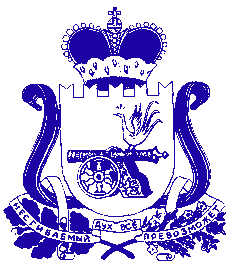 СОВЕТ ДЕПУТАТОВ ЛЕХМИНСКОГО СЕЛЬСКОГО ПОСЕЛЕНИЯ ХОЛМ – ЖИРКОВСКОГО РАЙОНА  СМОЛЕНСКОЙ  ОБЛАСТИРЕШЕНИЕот  28.12.2023 года                   № 55Об установлении размера стоимости движимого, недвижимого имущества, подлежащего учету вреестре муниципального имущества Лехминскогосельского поселения Холм-Жирковского районаСмоленской области        В соответствии с частью 5 статьи 51 Федерального закона от 06.10.2003 № 131-ФЗ «Об общих принципах организации местного самоуправления в Российской Федерации», пунктом 2 Порядка ведения органами местного самоуправления реестров муниципального имущества, утвержденного приказом Министерства экономического развития Российской Федерации от 30.08.2011 № 424, руководствуясь Уставом муниципального образования Лехминского сельского поселения Холм-Жирковского района Смоленской области        1. Установить, что включению в реестр муниципального имущества Лехминского сельского поселения Холм-Жирковского района Смоленской области подлежит находящееся в собственности муниципального образования движимое, недвижимое имущество, стоимость которого превышает 10 000 рублей (десять тысяч рублей 00 коп).      2. Настоящее решение вступает в силу со дня его подписания.Глава муниципального образованияЛехминского сельского поселенияХолм-Жирковского районаСмоленской области	Н.В. Борисова